Деякі питання форми знака (бренда) УкраїниЗ метою популяризації України у світі, сприяння інтеграції до світового інформаційного простору, підвищення рівня загальної обізнаності міжнародної спільноти про Україну та її окремі регіони Кабінет Міністрів України постановляє:1. Затвердити форму знака (бренда) України, що додається.2. Міністерству інформаційної політики:здійснити державну реєстрацію знака (бренда) України в установленому порядку;розробити та затвердити технічний стандарт (брендбук) на основі затвердженої цією постановою форми знака (бренда) України.3. Міністерствам, іншим центральним та місцевим органам виконавчої влади використовувати затверджену цією постановою форму знака (бренда) України відповідно до технічного стандарту (брендбуку).Рекомендувати іншим державним органам, органам місцевого самоврядування, підприємствам, установам та організаціям незалежно від форми власності використовувати затверджену цією постановою форму знака (бренда) України відповідно до технічного стандарту (брендбуку).ФОРМА 
знака (бренда) УкраїниПублікації документаУрядовий кур'єр від 01.06.2018 — № 102Офіційний вісник України від 15.06.2018 — 2018 р., № 46, стор. 25, стаття 1605, код акта 90435/2018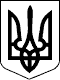 КАБІНЕТ МІНІСТРІВ УКРАЇНИ 
ПОСТАНОВАвід 10 травня 2018 р. № 416 
КиївПрем'єр-міністр УкраїниВ.ГРОЙСМАНІнд. 17ЗАТВЕРДЖЕНО 
постановою Кабінету Міністрів України 
від 10 травня 2018 р. № 416__________ 
Примітка.
У крузі допускається використання тематичних символів відповідно до технічного стандарту (брендбуку).__________ 
Примітка.
У крузі допускається використання тематичних символів відповідно до технічного стандарту (брендбуку).